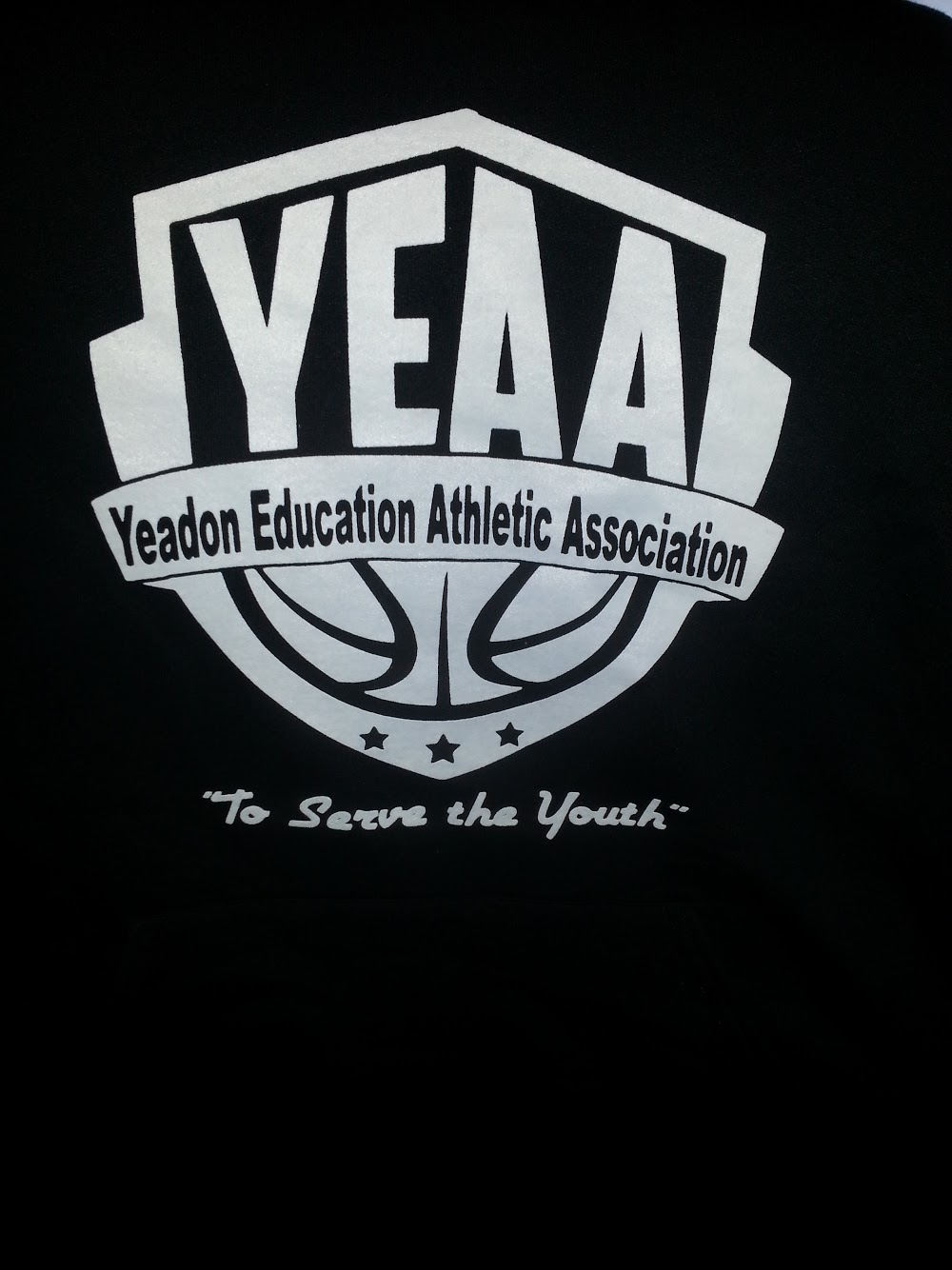 Yeadon Education Athletic AssociationTo Serve the Youth of our CommunityYEAA Players ContractCode of ConductTo learn the sport in an environment that is positive, supportive, and healthy; both physically and mentally.I Will be a team playerI Will exhibit good sportsmanship at all timesI Will work hard to improve my skillsI Will win without boasting, lose without excuses, and NEVER quitI Will treat all players, coaches, and officials with respectI Will make every effort to be on time for all practices, games, and other team events and Will notify my coach If I cannotI Will do my best to listen and learn from my coachesI Will do my very best in schoolI Will talk to my parents and my coaches if I have a problem that I need help withI Will not use foul or abusive languageI Will not use drugs, alcohol, or tobaccoI Will play for FUNAthlete Printed Name: _____________________________________________________________Athlete Signature: __________________________________________________________________Date Signed: _______________________________Yeadon Education Athletic AssociationTo Serve the Youth of the CommunityParental Code of ConductTo promote the sport in an environment that is positive, supportive, and healthy, both physically and mentally.I Will promote good sportsmanship, teamwork, and a competitive spirit for players and spectators in a positive mannerI Will know and study the rules of the gameI Will applaud the good plays of both teamsI Will place the emotional and physical well-being of my child ahead of my desire to winI Will support the coaching staff, and resole to allow the coaches to manage the team as they feel best benefits the entire team, with the knowledge that the knowledge that they also have a good code of conductI Will make every effort so that my child Will be on time for all practices, games, and other team events and Will notify the coaching staff if I cannot; and in advance when possibleI Will Not use profanity or make disparaging remarks or gestures of any type with regard to coaches, officials, or opposing teamsI Will Not use drugs, alcohol, or tobacco during any YEAA practice, game, or eventI Will direct any complaints or concerns to the commissioner or YEAA Board Member for actionI Will remember that they play for FUNParent/Guardian Printed Name: ___________________________________________________________Parent/Guardian Signature: ________________________________________________________________Date Signed: __________________